Exercice1 : ( 4.5 points )1) Le reste de la division euclidienne de 251131 par 11 est        a) 1       ,     b) 5 ,      c) 9 2) Soit ABCD un trapèze de base [ AD ] et [ BC] .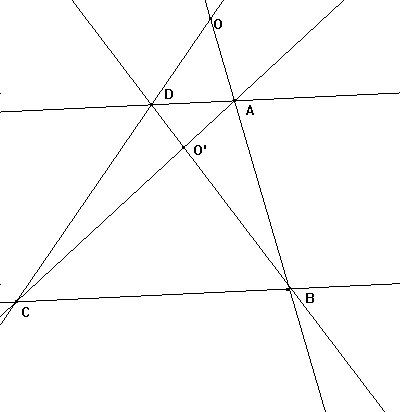   L’homothétie qui   transforme A en C  et D en B  est de centre :   a)  O    ,    b ) O’   ,    c) un point qui n’est ni O ni O’.3) B  est l’image de C par :    a) l’homothétie de centre A et de rapport -     b) l’homothétie de centre A et de rapport       .    c) l’homothétie de centre A et de rapport   5 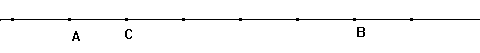 Exercice 2 : (7.5  points )Déterminer les chiffres x et  y pour l’entier 74y2x soit divisible par 11 et 4 . Soit n un entier naturel on pose x = 5n + 6   et y = 6 n + 7     a- Calculer  6 x -5y     b- Soit d un diviseur commun de x et y   . Déterminer d.     c-  Que peut on dire  de x et y ?Exercice 3 : ( 8 points )I) Soit ABC un triangle tel que BC = 8, AC = 7 et AB = 5  (unité :  le cm). Soient I le barycentre des points pondérés (A, 3) et (C, 1).La parallèle à la droite (BC) en I coupe le segment [AB] en J.On désigne par h l’homothétie de centre A et de rapport 1 .4    1) a) Déterminer h (B) et h(C).         b) Montrer que h (BC) = (IJ) et que IJ = 2 cm.2) Soit K = B * C et la droite (AK) coupe le segment[IJ]en E.      a) Montrer que h (K) = E.     b) Quelle est l’image du cercle (C) de diamètre [BC] par h ?II)On désigne par h’ l’homothétie de centre O transformant B en D. Reproduire la figure  et construire l’image du point A par h’,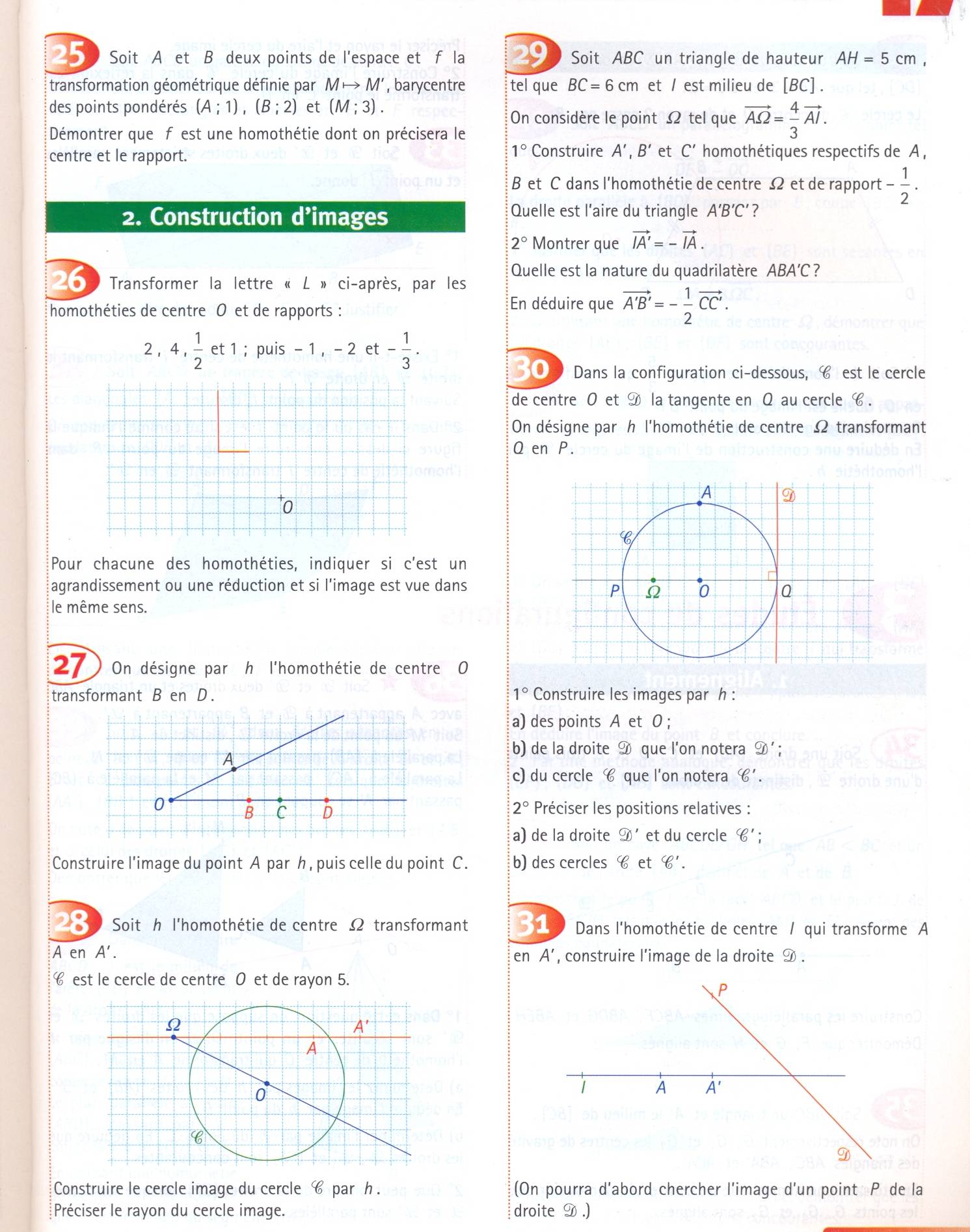  puis   celle du point C.  Tels que : A’ = h’(A) et C’ = h’ (C) .Lycée : Omar Elkalchani- Béja-Classe : 2 ème Science  1 Mathématique  Yahmadi Selmi Soniascolaire : 2010/2011